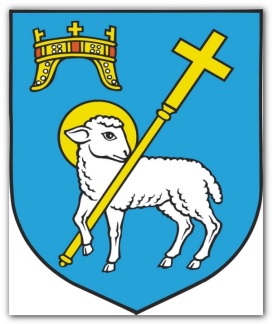 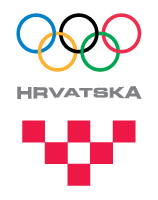 UPUTE-JAVNI POZIVZA PRIKUPLJANJE PRIJEDLOGA PROGRAMA ZA IZRADU PROGRAMA JAVNIH POTREBA U SPORTU GRADA KNINA U 2021. GODINIUPUTE ZA PRIJAVITELJE
                                                                 Datum objave natječaja: 26.listopad 2020.godine                                                                       Rok za dostavu prijava:   27. studeni 2020. godineSadržaj1. JAVNI  POZIV ZA PRIKUPLJANJE PRIJEDLOGA PROGRAMA ZA IZRADU PROGRAMA JAVNIH POTREBA U SPORTU GRADA KNINA U 2021. GODINI1.1. 	Opis problema čijem se rješavanju želi doprinijeti ovim natječajem1.2.  	Ciljevi natječaja i prioriteti za dodjelu sredstava1.3. 	Planirani iznosi i ukupna vrijednost natječaja2. FORMALNI UVJETI NATJEČAJA2.1.	Prihvatljivi prijavitelji: tko može podnijeti prijavu?2.3	.     Prihvatljive aktivnosti koje će se financirati putem natječaja2.4. 	Prihvatljivi troškovi koji će se financirati ovim natječajem3. KAKO SE PRIJAVITI?3.1.	Sadržaj općeg obrasca3.2.	Sadržaj obrasca programa i proračuna projekta3.3.	Gdje poslati prijavu?3.4.	Rok za slanje prijave3.5.	Kome se obratiti ukoliko imate pitanja?4. PROCJENA PRIJAVA I DONOŠENJE ODLUKE O DODJELI SREDSTAVA5. OBAVIJEST O DONESENOJ ODLUCI O DODJELI FINANCIJSKIH SREDSTAVA6. POPIS NATJEČAJNE DOKUMENTACIJE1. JAVNI  POZIV ZA PRIKUPLJANJE PRIJEDLOGA PROGRAMA ZA IZRADU PROGRAMA JAVNIH POTREBA U SPORTU GRADA KNINA U 2021. GODINI1.1. Opis problema čijem se rješavanju želi doprinijeti ovim natječajemGrad Knin  posjeduje bogatu sportsku tradiciju, osobito kada je su u pitanju programi treninga i natjecanja sportaša, sportske manifestacije i poticanje sportske rekreacije građana.Prijedlogom programa Javnih potreba u sportu Grada Knina postavljeno je nekoliko programskih ciljeva:Ulaganje u razvoj mladih sportašaUnaprjeđenje postojeće sportske kvalitete koja doprinosi promidžbi grada Knina,Uključivanje u sport što većeg broja građana, posebice djece i mladeži.Kako bi se omogućili svi programi djelovanja u sportu Grada Knina potrebno je provesti javni poziv za prikupljanje prijedloga programa i projekata u više programskih cjelina Programa JP u sportu.Definirana su i programska područja kroz koja se izvršava predloženi program javnih potreba u sportu grada Knina. Kroz osnovne programe sporta planira se trening i priprema sportaša za natjecanja te organizacija i sudjelovanje u sustavu domaćih natjecanja. Programom sporta djece i mladeži kompenzira se nedovoljno bavljenje sportom djece i mladeži u školama. Za sustav sporta osobito je važan program sportskih škola odnosno program sportske obuke djece i mladeži. Programima sportsko rekreacijske aktivnosti potiče se građane na sustavno bavljenje sportskom rekreacijom i dijelom vodi briga o specifičnim grupama građana.Zajedničkim programima sporta koji su često puta nepredvidivi po opsegu, dosegu i dinamici realizacije, podržavaju se velike sportske priredbe. Kroz specifične programe podržavaju se pretežno slabije razvijeni klubovi sezonskog natjecateljskog sustava i nove udružene članice u programu.Kroz program održavanja sportskih objekata godinama se pokušava održati i unaprijediti materijalnu osnovu kninskog sporta.  1.2. Ciljevi natječaja i prioriteti za dodjelu sredstava1.2.1. Opći cilj ovog Poziva je dostava prijedloga programa sportskih udruga grada Knina kojima će povećati  kvalitetu života djece, mladeži te svih građana kroz provođenje sportskih programa treninga i natjecanja u sportskim klubovima Grada, kroz programe sportske rekreacije građana, kroz programe sportskih priredbi i na taj način omogućiti zdraviji život kroz razvoj sportskih aktivnosti Grada Knina.     1.2.2.  Specifični cilj ovog Poziva na dostavu projektnih prijedloga je unaprijediti mogućnosti i kvalitetu provođenja sportskih aktivnosti djece, mladeži i svih građana Grada Knina te na taj način ostvarivati ujedno politiku promicanja sporta na području Grada i šire.1.2.3. Prioriteti za dodjelu sredstava:Projektne aktivnosti kojima se unapređuje kvaliteta života djece, mladeži i svih građana Grada kroz provođenje sportskih aktivnosti, a koje su usmjerene na sljedeća prioritetna područja: Trening i natjecanja sportašaSportske priredbe i manifestacijeSport osoba sa invaliditetomSportsko rekreacijske aktivnosti građana1.3. Planirani iznosi i ukupna vrijednost natječaja1.3.1. Za sufinanciranje projekata i programa u okviru ovog Javnog poziva, temelj će biti odluka koju će donijeti  Gradsko vijeća Grada Knina na svojoj sjednici , a na kojoj će odrediti financijski iznos za potrebe Programa Javnih potreba u sportu Grada Knina .
Temeljem tog iznosa povjerenstvo ZSGK  odredit će pojedinačne iznose korisnicima koji su ispunili uvjeteiz JP za 2021.godinu2. FORMALNI UVJETI NATJEČAJA2.1. Tko može podnijeti prijavu?2.1.1. Pravo podnošenja prijave programa imaju sportski klubovi i udruge, odnosno sve pravne ili fizičke osobe koje temeljem Zakona o sportu mogu obavljati sportsku djelatnost uz uvjet da imaju sjedište odnosno prebivalište u Gradu Kninu.2.1.2. Prijavitelj  je upisan u Registar udruga Republike Hrvatske2.1.3. Udruge čije je primarno djelovanje usmjereno na područje grada Knina i da djeluju na području grada Knina najmanje dvije  godinu2.1.4. Udruge koje vode transparentno financijsko poslovanje u skladu sa zakonskim propisima2.1.5. Udruga je član gradskog, županijskog  i nacionalnog sportskog saveza odnosno odgovarajuće udruge udružene u Hrvatski olimpijski odbor ukoliko isti postoje2.1.6. Prijavitelj je osigurao ljudske i materijalne resurse za provedbu prijavljenoga programa/aktivnosti              2.1.7.  Udruga je upisana u registar sportskih djelatnosti              2.1.8. Udruga je upisana u registar stvarnih vlasnikaDa bi prijava i program udruge mogao biti uvršten u Program javnih potreba u sportu predlagatelj mora zadovoljavati opće i posebne uvjete te dostaviti dokumentaciju koja se po istima traži. Posebni uvjeti su navedeni uz svaku pojedinu programsku aktivnost iz poziva (Obrasci A, B, C, D, E).Opći uvjeti -  dokumentacija:1. 	izvadak iz registra - preslika: za udruge: izvadak iz Registra udruga Republike Hrvatske ili preslika važećeg Rješenja o upisu u Registar udruga Republike Hrvatske presliku isprave kojom se dokazuje stručna osposobljenost osoba – trenera -  koje će realizirati prijavljeni program (diploma i licenca)kopija zapisnika sa zadnje sjednice Skupštine kao i potvrdu da udruga djeluje u mandatupresliku obavijesti  o upisu u Registar športskih djelatnostipotvrdu o upisu u Registar neprofitnih organizacija li RNO brojpotvrda o stvarnim vlasnicimapreslika registriranih sportaša mlađih od 18 godina-preslika sportske iskaznicePreslika registriranih sportaša starijih  od 18 godina-preslika sportskih iskaznica(ne dostavljati članske iskaznice)pisana izjava o istinitosti i točnosti podataka 2.2. Pravo prijave na Natječaj nemaju:2.2.1. ogranci, podružnice i slični ustrojbeni oblici udruga koji nisu registrirani sukladno Zakonu o sportu kao pravne osobe,2.2.2. udruge koje nisu upisane u Registar neprofitnih organizacija,2.2.3. strukovne udruge čiji rad/djelatnost nije direktno ili indirektno vezana za sport,2.2.4. udruge koje su nenamjenski trošile prethodno dodijeljena sredstva iz Programa javnih potreba u sportu Grada Knina (nemaju pravo prijave sljedeće četiri godine, računajući od godine u kojoj su provodile projekt),2.2.5. udruge koje su u stečaju,2.2.6. udruge čiji je jedan od osnivača politička stranka. 2.2.7. udruge koje ne dostave potvrdu da su upisaneu registar sportskih djelatnosti2.2.8. udruge koje ne dostave potvrdu da su upisane u registar stvarnih vlasnika2.2.9. udruge koje nisu upisane u registar udruga RH2.3.  Prihvatljive aktivnosti koje će se financirati putem natječaja:TRENINZI I NATJECANJA SPORTAŠAprogram sportske škole, (program sportske obuke mladih-početnici)programi treninga i natjecanja sportaša mlađih dobnih kategorija,program treninga i natjecanja sportaša seniorskog uzrasta kod amaterskog sporta
ORGANIZACIJA MEĐUNARODNIH, TRADICIONALNIH I PRIGODNIH PRIREDBIorganizacija sportskih priredbi značajnih za promidžbu Grada Knina na državnoj  ili međunarodnoj razini kao i na lokalnoj raziniSPORT OSOBA S INVALIDITETOM I OSOBA OŠTEĆENA SLUHAprogram treninga i natjecanja klubova i društva SPORTSKO REKREACIJSKE AKTIVNOSTI GRAĐANA provedba sportsko-rekreacijskih aktivnosti građana, djece i mladeži2.4.  Prihvatljivi troškovi koji će se financirati ovim natječajem podrazumijevaju se troškovi koji su neposredno povezani uz provedbu pojedinih aktivnosti  predloženog programa ili projekta kao što su: troškovi najma dvorane, sportskih terena, sportskih objekata za održavanje treninga i natjecanja sportašatroškovi natjecanja – kotizacija, članarina, troškovi sudaca, troškovi delegata, troškovi službenih osoba na natjecanjima, troškovi prijevozatroškovi organizacije manifestacija i sportskih priredbi – trošak objekta ili terena za provođenje manifestacije, nabava pehara i medalja, troškovi službenih osoba, troškovi razglasa, troškovi voditeljagrafičke usluge (grafička priprema, usluge tiskanja letaka, brošura, časopisa i sl. pri čemu treba navesti vrstu i namjenu usluge, količinu, jedinične cijene), troškovi komunikacije (troškovi telefona, interneta i sl.) koji moraju biti specificirani, troškovi nabavke opreme nužne za provedbu projekta/programa koja mora biti specificirana po vrsti i iznosu, putni nalozi sukladno zakonskim propisimatroškovi goriva ukoliko postoji odluka nadležnog tijela o korištenju privatnog automobila u službene svrheostali troškovi koji su izravno vezani za provedbu aktivnosti programa ili projekta.Svi troškovi moraju biti specificirani ,te pravdani sukladno financijskom planu podnositelja.(npr. ukoliko je u financijskom planu potraživanje troška službenih osoba u iznosu X ,iznos X se mora pravdati računima za  to potraživanje)2.6. U neprihvatljive troškove spadaju:troškovi kamata na dug,kazne, financijske globe i troškovi sudskih sporova,doprinosi za dobrovoljna zdravstvena ili mirovinska osiguranja koja nisu obvezna prema nacionalnom zakonodavstvu,plaćanje neoporezivih bonusa zaposlenimanaknade za financijske transfere i druge pristojbe u potpunosti financijske prirode,   troškovi koji su već bili financirani iz javnih izvora odnosno troškovi koji se u razdoblju provedbe projekta financiraju iz drugih izvora,kupnja rabljene opreme, strojeva i namještaja,zajmovi drugim organizacijama ili pojedincima,drugi troškovi koji nisu u neposrednoj povezanosti sa sadržajem i ciljevima projekta,3. KAKO SE PRIJAVITISadržaj općeg obrasca nositelja programaOpći obrazac programa dio je obvezne dokumentacije. Sadrži podatke o nositelju prijavitelju programa koji se predlaže za financiranje.Sadržaj obrasca za prijavu programa čini: obrazac opisa programa sa proračunom programa Obrazac opisa programa i proračuna  dio je obvezne dokumentacije. Ispunjava se na hrvatskom jeziku i sadrži podatke o sadržaju i programu aktivnosti za koje se traži financiranje te svim izravnim i neizravnim troškovima projekta/programa, kao i o bespovratnim sredstvima koja se traže od davatelja.Prijava u kojima nedostaje obrazac sadržaja programa i proračuna neće biti uzeta u razmatranje, kao ni prijava u kojoj obrazac sadržaja programa i proračuna nije u potpunosti ispunjen.Gdje poslati prijavuObvezne obrasce i propisanu dokumentaciju potrebno je poslati u papirnatom obliku. Prijava u papirnatom obliku sadržava obvezne obrasce vlastoručno potpisane od strane osobe ovlaštene za zastupanje i ovjerene službenim pečatom organizacije. Prijedlozi za provedbu Programa javnih potreba u sportu Grada Knina za 2021. godinu dostavljaju se poštom preporučeno ili neposrednom dostavom, zaključno s 10 .12. 2020. godine.
	Prijedlozi Programa predaju se u zapečaćenoj omotnici  na adresu:ZAJEDNICA SPORTOVA GRADA KNINAZVONIMIROVA 7B22300 KNIN 

s napomenom: “za Javni poziv za provedbu programa Javnih potreba u sportu Grada Knina u 2019. godini Rok slanja prijaveRok za prijavu na poziv  je 10. prosinca 2020. Prijava je dostavljena u roku ako je na prijamnom žigu razvidno da je zaprimljena u pošti do kraja datuma koji je naznačen kao rok za prijavu na natječaj. Sve prijave poslane izvan roka neće biti uzete u razmatranje.U svrhu osiguranja ravnopravnosti svih potencijalnih prijavitelja, davatelj sredstava ne može davati prethodna mišljenja o prihvatljivosti prijavitelja, partnera, aktivnosti ili troškova navedenih u prijavi.4.  PROCJENA PRIJAVA I DONOŠENJE ODLUKE O DODJELI SREDSTAVA Sve pristigle i zaprimljene prijave proći će kroz sljedeću proceduru:(A) PREGLED PRIJAVA U ODNOSU NA FORMALNE UVJETE NATJEČAJAZajednica sportova grada Knina sukladno članku 25.statuta ustrojava posebno tijelo za provjeru formalnih uvjeta natječaja (dalje: Povjerenstvo za provjeru formalnih uvjeta natječaja). Povjerenstvo za provjeru formalnih uvjeta natječaja utvrđuje: je li prijava dostavljena na javni poziv  u zadanome roku, jesu li dostavljeni, potpisani i ovjereni svi obvezni obrasci,je li dostavljena sva obvezna popratna dokumentacija,Nakon provjere svih pristiglih i zaprimljenih prijava u odnosu na formalne uvjete natječaja, povjerenstvo izrađuje popis svih prijavitelja koji su zadovoljili formalne uvjete, čije se prijave stoga upućuju na procjenu kvalitete, kao i popis svih prijavitelja koji nisu zadovoljili formalne uvjete natječaja.Također, davatelj će pisanim putem obavjestiti sve prijavitelje koji nisu zadovoljili propisane uvjete o razlozima odbijanja njihove prijave.(B) OCJENA PRIJAVA KOJE SU ZADOVOLJILE PROPISANE UVJETE NATJEČAJA Zajednica sportova Grada Knina ustrojava Povjerenstvo za procjenu kvalitete/vrijednosti prijava.Svaka pristigla i zaprimljena prijava ocjenjuje se temeljem kriterija za vrednovanje programa u sportu Grada Knina.Prava iz Programa javnih potreba sporta Grada Knina sportski klubovi ostvarit će na osnovu stručno-programskih mjerila. Pri tome, bitan će utjecaj imati pokazatelj strukture aktivnosti, odnosno broj registriranih sportaša svih uzrasta (mlađi kadeti, kadeti, juniori i seniori), te broj kategoriziranih sportaša od I. do VI. kategorije.Kod planiranja i programiranja sportova u okviru Programa javnih potreba u sportu Grada Knina u obzir će se uzeti specifičnost pojedinačnih sportova u odnosu na momčadske. Za kvalitetnije praćenje sportskog kluba u programu javnih potreba uz sportski rezultat, bitan će utjecaj imati obavezno postojanje svih dobnih kategorija unutar kluba, a koje su definirane pravilima nacionalne federacije pojedinog športa.Klubovi u pojedinačnim športovima koji su u zadnjem olimpijskom ciklusu kroz programe detektirani kao sredine koje stvaraju vrhunske sportaše dodatno će se zaštiti. Podupirat će se klupske sredine koje stvaraju vlastite sportaše, a ne „kupovina kategoriziranih“ sportaša.Sportske priredbe od osobitog interesa za Grad Knin sufinancirat će se sukladno kvaliteti natjecanja i ukupno raspoloživim sredstvima u Planu sredstava za sufinanciranje programa javnih potreba u sportu.Zajednica sportova Grada Knina obvezan je pridržavati se Nomenklature sportova i sportskih grana Hrvatskog olimpijskog odbora.Sufinanciraju se programi sportskih klubova ili udruga koji su članice u Nacionalnom sportskom savezu, a nacionalni savez treba biti član Hrvatskog olimpijskog odbora. Klubovi moraju imati natjecatelje uključene u Nacionalne saveze iz članstva Hrvatskog olimpijskog odbora.Klub treba imati trenera sa programom rada i sa stručnom kvalifikacijom. Treba imati najmanje tri termina za održavanje treninga, te najmanje dvije ekipe u mlađim dobnim skupinama-/nogomet/ ,te jednu ekipu u mlađim dobnim skupinama(ostali ekipni sportovi s loptom)-(juniori, kadeti,  pioniri ili mlađi pioniri ).5.	OBAVIJEST O DONESENOJ ODLUCI O DODJELI FINANCIJSKIH SREDSTAVASvi prijavitelji, čije su prijave ušle u postupak ocjene, biti će obaviješteni o donesenoj odluci o dodjeli financijskih sredstava projektima/programima u sklopu natječaja. 6. popis natječajne dokumentacijeOBRASCI Tekst javnog poziva Upute za prijaviteljeKriteriji za sudjelovanje u pozivu za prikupljanje prijedloga programa JP u sportu Grada Knina za 2018. godinuOpći obrazac za prijaviteljaObrazac opisa programa i proračuna programa Obrazac o točnosti i istinitosti podatakaU Kninu, 10.studeni  2020. god.